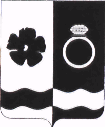 Совет Приволжского муниципального районаР Е Ш Е Н И Е                       от 22.12.2022                                  № 86г. ПриволжскО передаче к осуществлению части полномочий на 2023 год органам местного самоуправления сельских поселений Приволжского муниципального района Ивановской областиРуководствуясь Бюджетным кодексом Российской Федерации, частью 4 статьи 15 Федерального Закона от 06.10.2003 № 131-ФЗ «Об общих принципах организации местного самоуправления в Российской Федерации», Уставом Приволжского муниципального района, Совет Приволжского муниципального районаРЕШИЛ:1.         Передать органам местного самоуправления сельских поселений Приволжского муниципального района Ивановской области осуществление части полномочий органов местного самоуправления Приволжского муниципального района на 2023 год (Приложение №1).2.         Утвердить представленный проект соглашения между органами местного самоуправления Приволжского муниципального района и _________________ сельским поселением Приволжского муниципального района Ивановской области о передаче осуществления части полномочий на 2023 год (Приложение №2). 3.         Право на заключение соглашения между органами местного самоуправления Приволжского муниципального района и сельскими поселениями Приволжского муниципального района Ивановской области на 2023 год остается за Главой Приволжского муниципального района.4.         Настоящее Решение вступает в силу с 01 января 2023 года и подлежит официальному опубликованию в информационном бюллетене «Вестник Совета и администрации Приволжского муниципального района».Председатель Совета Приволжскогомуниципального района                                                                 С.И. ЛесныхГлава Приволжского муниципального района 		          		                   И.В. Мельникова          Приложение№1 к решению Совета Приволжского                                                                                                                                  муниципального района           от 22.12.2022 №  86 Перечень полномочий по решению вопросов местного значения Приволжского муниципального района, передаваемых органам местного самоуправления сельским поселениям Приволжского муниципального района Ивановской области на 2023 год1.  Ингарскому сельскому поселению:- дорожная деятельность в отношении автомобильных дорог местного значения в границах населенных пунктов поселения и обеспечение безопасности дорожного движения на них, включая создание и обеспечение функционирования парковок (парковочных мест), а также осуществление иных полномочий в области использования автомобильных дорог и осуществления дорожной деятельности в соответствии с законодательством Российской Федерации (кроме осуществления муниципального контроля за сохранностью автомобильных дорог местного значения в границах населенных пунктов поселения);- дорожная деятельность в отношении автомобильных дорог местного значения вне границ населенных пунктов в границах муниципального района и обеспечение безопасности дорожного движения на них, а также осуществление иных полномочий в области использования автомобильных дорог и осуществления дорожной деятельности в соответствии с законодательством Российской Федерации (кроме осуществления муниципального контроля за сохранностью автомобильных дорог местного значения вне границ населенных пунктов в границах муниципального района);- организация ритуальных услуг и содержание мест захоронения (в части содержания мест захоронения);- организация в границах поселения водоснабжения населения (в части нецентрализованных источников водоснабжения).2. Новскому сельскому поселению:- дорожная деятельность в отношении автомобильных дорог местного значения в границах населенных пунктов поселения и обеспечение безопасности дорожного движения на них, включая создание и обеспечение функционирования парковок (парковочных мест), а также осуществление иных полномочий в области использования автомобильных дорог и осуществления дорожной деятельности в соответствии с законодательством Российской Федерации (кроме осуществления муниципального контроля за сохранностью автомобильных дорог местного значения в границах населенных пунктов поселения);- дорожная деятельность в отношении автомобильных дорог местного значения вне границ населенных пунктов в границах муниципального района и обеспечение безопасности дорожного движения на них, а также осуществление иных полномочий в области использования автомобильных дорог и осуществления дорожной деятельности в соответствии с законодательством Российской Федерации (кроме осуществления муниципального контроля за сохранностью автомобильных дорог местного значения вне границ населенных пунктов в границах муниципального района);- организация ритуальных услуг и содержание мест захоронения (в части содержания мест захоронения);- организация в границах поселения водоснабжения населения (в части нецентрализованных источников водоснабжения и централизованных источников водоснабжения д. Косиково).3. Рождественскому сельскому поселению:- дорожная деятельность в отношении автомобильных дорог местного значения в границах населенных пунктов поселения и обеспечение безопасности дорожного движения на них, включая создание и обеспечение функционирования парковок (парковочных мест), а также осуществление иных полномочий в области использования автомобильных дорог и осуществления дорожной деятельности в соответствии с законодательством Российской Федерации (кроме осуществления муниципального контроля за сохранностью автомобильных дорог местного значения в границах населенных пунктов поселения);- дорожная деятельность в отношении автомобильных дорог местного значения вне границ населенных пунктов в границах муниципального района, и обеспечение безопасности дорожного движения на них, а также осуществление иных полномочий в области использования автомобильных дорог и осуществления дорожной деятельности в соответствии с законодательством Российской Федерации (кроме осуществления муниципального контроля за сохранностью автомобильных дорог местного значения вне границ населенных пунктов в границах муниципального района);- организация ритуальных услуг и содержание мест захоронения (в части содержания мест захоронения);- организация в границах поселения водоснабжения населения (в части нецентрализованных источников водоснабжения).          Приложение №2          к решению Совета Приволжского           муниципального района           от  22.12.2022 № 86СОГЛАШЕНИЕМЕЖДУ ОРГАНАМИ МЕСТНОГО САМОУПРАВЛЕНИЯ ПРИВОЛЖСКОГО МУНИЦИПАЛЬНОГО РАЙОНА И ______________ СЕЛЬСКОГО ПОСЕЛЕНИЯ ПРИВОЛЖСКОГО МУНИЦИПАЛЬНОГОРАЙОНА ИВАНОВСКОЙ ОБЛАСТИ О ПЕРЕДАЧЕ ОСУЩЕСТВЛЕНИЯ ЧАСТИ СВОИХ ПОЛНОМОЧИЙ НА 2023 ГОД     г. Приволжск                 						     _____________ г.Администрация Приволжского муниципального района, именуемая в дальнейшем «Сторона 1», в лице _____________________являющегося Главой Приволжского муниципального района, действующего на основании Устава Приволжского муниципального района, с одной стороны, и администрация _______________ сельского поселения  Приволжского муниципального района Ивановской области, именуемая в дальнейшем «Сторона 2», в лице ___________________, являющегося Главой _______________ сельского поселения Приволжского муниципального района Ивановской области, действующего на основании Устава _______________сельского поселения, с другой стороны, заключили настоящее Соглашение о нижеследующем:Статья 1. Предмет СоглашенияПредметом настоящего Соглашения является передача осуществления следующих полномочий по решению вопросов местного значения Стороны 1 Стороне 2:___________________________________________________________________________________________________________________________________________________________________________________________________Статья 2. Порядок реализации переданных полномочийСторона 2 в соответствии с настоящим Соглашением осуществляет исполнение переданных ей полномочий.Сторона 2 имеет право в целях исполнения переданных полномочий издавать приказы, распоряжения, постановления.Статья 3. Срок осуществления полномочийСторона 2 осуществляет переданные полномочия, предусмотренные в статье 1 настоящего Соглашения, с 01.01.202_   по 31.12.202_. Статья 4. Права и обязанности Сторон1. Сторона 1: 1.1. перечисляет финансовые средства Стороне 2 в виде межбюджетных трансфертов из бюджета Приволжского муниципального района в соответствии с Методикой определения размера межбюджетных трансфертов, передаваемых бюджетам поселений Приволжского муниципального района Ивановской области из бюджета Приволжского муниципального района на осуществление передаваемых полномочий, имеющих целевое назначение, в сумме _______________________________________ согласно Приложению 1 к настоящему Соглашению;1.1.1. финансовые средства, установленные п.п.1.1.п.1 статьи 4 настоящего Соглашения, в части полномочий, установленных абзацами 2, 3 статьи 1 настоящего Соглашения, перечисляются по мере поступления в бюджет Приволжского муниципального района доходов от уплаты акцизов на нефтепродукты; 1.2. контролирует осуществление Стороной 2 полномочий, предусмотренных в статье 1 настоящего Соглашения, а также целевое использование предоставленных на эти цели материальных ресурсов и финансовых средств;1.3. взыскивает в установленном порядке использованные не по целевому назначению средства, предоставленные на осуществление полномочий, предусмотренных в статье 1 настоящего Соглашения;1.4. запрашивает у Стороны 2 документы, отчеты и иную информацию, связанную с выполнением переданных ей полномочий;1.5. передает имущество для исполнения полномочий в безвозмездное пользование администрации _____________ сельского поселения согласно Приложению 2 к настоящему Соглашению.2. Сторона 2:2.1. осуществляет в полном объеме полномочия, предусмотренные в статье 1 настоящего Соглашения;2.2. распоряжается переданными ей финансовыми средствами по целевому назначению;2.3. предоставляет документы и иную информацию, связанную с выполнением переданных полномочий, по запросу администрации Приволжского муниципального района;2.4. представляет в администрацию Приволжского муниципального района согласно Приложениям 3, 4, 5, 6 к настоящему Соглашению отчетность об использовании средств, выделенных из бюджета Приволжского муниципального района на осуществление переданных полномочий, а именно:2.4.1. квартальную отчетность – до 5 числа месяца следующего за отчетным;2.4.2. годовую отчетность – до 31 января, следующего за отчетным годом; 2.5. обеспечивает условия для беспрепятственного проведения Стороной 1 проверок осуществления переданных полномочий и использования межбюджетных трансфертов.Статья 5. Порядок определения размера межбюджетных трансфертов1. Межбюджетные трансферты, необходимые для осуществления передаваемых полномочий, утверждаются решением Совета Приволжского муниципального района о бюджете Приволжского муниципального района на очередной финансовый год и на плановый период последующих годов в соответствии с бюджетным законодательством.2. Межбюджетные трансферты бюджету _____________ сельского поселения Приволжского муниципального района Ивановской области из бюджета Приволжского муниципального района предоставляются в соответствии с Порядками предоставления межбюджетных трансфертов.Статья 6. Основания и порядок прекращения Соглашения1. Настоящее Соглашение может быть досрочно прекращено:1) по соглашению Сторон;2) в одностороннем порядке без обращения в суд:- в случае изменения действующего федерального законодательства или законодательства Ивановской области, в связи с которым реализация переданных полномочий становится невозможной.2. Уведомление о расторжении настоящего Соглашения в одностороннем порядке направляется другой Стороне в письменном виде. Соглашение считается расторгнутым по истечении 30 дней с даты направления указанного уведомления.3. При прекращении настоящего Соглашения Сторона 2 возвращает неиспользованные финансовые средства. Межбюджетные трансферты бюджетам поселений из бюджета Приволжского муниципального района, имеющие целевое назначение, не использованные в текущем финансовом году, не могут использоваться в очередном финансовом году и подлежат возврату в бюджет Приволжского муниципального района, в течение первых 15 рабочих дней текущего финансового года.В случае если неиспользованный остаток межбюджетных трансфертов, имеющих целевое назначение, не перечислен в доход бюджета Приволжского муниципального района, указанные средства подлежат взысканию в доход бюджета Приволжского муниципального района в порядке, определяемом финансовым управлением администрации Приволжского муниципального района, с соблюдением общих требований, установленных Министерством финансов Российской Федерации.Статья 7. Порядок разрешения споров1. Споры, связанные с исполнением настоящего Соглашения, разрешаются Сторонами путем проведения переговоров и использования иных согласительных процедур.2. В случае не достижения соглашения спор подлежит рассмотрению судом в соответствии с действующим законодательством.Статья 8. Заключительные условия1. Настоящее Соглашение вступает в силу с ___________________ года, но не ранее его утверждения решениями Совета ________________ сельского поселения Приволжского муниципального района Ивановской области и Совета Приволжского муниципального района и действует до ____________________ года.2. Все изменения и дополнения к настоящему Соглашению вносятся по взаимному согласию Сторон и оформляются дополнительными соглашениями в письменной форме, подписанными уполномоченными представителями Сторон.3. По всем вопросам, не урегулированным настоящим Соглашением, но возникающим в ходе его реализации, Стороны Соглашения будут руководствоваться законодательством Российской Федерации.4. Настоящее Соглашение составлено в двух экземплярах, по одному для каждой из Сторон, которые имеют равную юридическую силу.Статья 9. Подписи СторонГлава ___________ сельского поселения Приволжского муниципального района Ивановской областиГлава Приволжского муниципального района Ивановской области__________________ ___________________